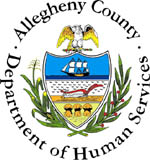 Research / Data Request Form - Procedure & Check ListDate:Requester Name:ProcedureComplete all required documents listed Double check contact information as this is the information that will be used to communicate Submit all documents to DHS-Research@alleghenycounty.usChecklistDocuments to complete and submit:Required for allResearch / Data Request – FormSigned DHS Data Sharing Confidentiality Agreement Required only for Identified Data and/or Human Subject ResearchIRB, Institutional Review Board - ApprovalIRB, Institutional Review Board – ProtocolDRB, Departmental Review Board Application
(Only required when requesting identified data and requestor does not have an IRB approval)OptionalData Extract Template (An example of how you would like the data structured, for example if the data has already been provided to you or you require the data in a specific format.)Research / Data Request - FormDate:REQUESTER INFORMATIONRequester Name:Organization or University Affiliation (if applicable):Address:Email:Phone Number:PROJECT INFORMATIONProject Title:Anticipated Project Start Date:Anticipated Project End Date:Type of Request (check all that apply):De-identified DataInformation previously recorded or collected without any of the 18 HIPPA-defined identifiers, traceable code, or DHS-identifiable information or that has been stripped of all 18 HIPPA-defined identifiersLimited DataData set with 16 out of the 18 HIPPA-defined identifiers removed (allows dates, such as Date of Birth, and Geographies to be included)Identified DataData set that includes identifiers beyond what is permitted in a HIPPA-defined “limited data” set, removing less than the 16 required HIPAA-defined identifiers (requires IRB approval)Human Subject ResearchResearch designed to contribute to generalizable knowledge; conducted by a researcher on a living individual through intervention or interaction with the individual (requires IRB approval)A copy of IRB approval and the IRB protocol must be submitted with Identified Data and Human Subject Research requests. If not available, you must submit a copy of DRB approval instead.Has the appropriate Institutional Review Board (IRB) reviewed and approved this research?YesIRB:NoNot applicableDRB AttachedProject Description:Include information such as project objectives, methods, relevant background, procedures for storage and disposal of confidential information, and plans for the use of the data (e.g. publication).  For projects involving human subject research, please describe how subjects will be recruited, how subjects’ consent will be obtained, the anticipated impact on subjects and steps that will be taken to ensure subjects’ privacy.  Attach additional sheets as necessary.Data Attributes Date:Requester Name:Data Elements:For all but de-identified data, which of the 18 HIPPA-defined identifiers are being requested and list specific examples of each (check all that apply)NamesGeographic subdivisionsDatesTelephone numbersFax NumbersElectronic mail addressesSocial Security NumbersMedical Record NumbersHealth Plan Beneficiary NumbersAccount NumbersCertificate / License NumbersVehicle IdentifiersDevice IdentifiersWeb Universal Resource Locators (URLs)Internet Protocol (IP) address numbersBiometric IdentifiersFull Face Photographic ImagesAny other unique identifying number
Data Granularity:AggregateTransaction LevelPeriodicityYearlyMonthlyPoint-In-TimeOther ________________________________________________________Subject of DataClientServicesProvidersFacilitiesOther ________________________________________________________Type of DataClientClient - Program InvolvementClient - Services ReceivedProviderProviders - Services OfferedFacilityFacility - Services OfferedFacility - Services RenderedOther ________________________________________________________Program AreaAgingChildren, Youth & FamiliesHomeless / HousingDrug / AlcoholEarly InterventionIndependent LivingIntellectual DisabilitiesMental HealthOther ________________________________________________________FrequencyAd-HocDailyWeeklyMonthly